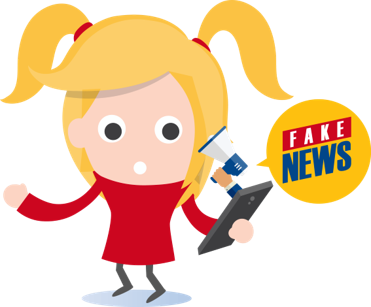 Einladung zum Elternabend
„Medien in der Familie: Infoveranstaltung für Eltern von 
6- bis 10-Jährigen, Schwerpunkt Fake News – 
Moderne Lügen und Desinformation“
Ort: _________________________________________________________________ Datum: ___________________________ Uhrzeit: ___________________________Grundschulkinder kommen über das Internet heutzutage leicht mit Falschmeldungen in Kontakt. Das familiäre Umfeld spielt dabei eine wichtige Rolle, wenn es um den richtigen Umgang mit Medien und Informationen geht. Wir laden Sie ein, gemeinsam mit uns in das Thema Fake News einzutauchen. Im Gespräch gehen wir u. a. diesen Fragen nach: Was sind Fake News?Welche Merkmale haben Fake News und wie kann man sie erkennen?Welche Rolle spielen Social-Media-Angebote bei der Verbreitung?Sie erhalten praktische Tipps, wie Sie Ihr Kind im Umgang mit Fake News begleiten und aufklären können. Nehmen Sie die Gelegenheit wahr, sich zu informieren!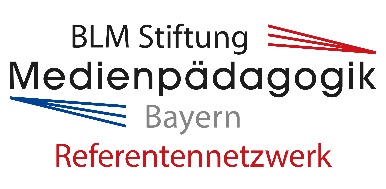 Die BLM Stiftung Medienpädagogik Bayern stellt für die Informationsveranstaltungen kostenfrei erfahrene Referent:innen des Medienpädagogischen Referentennetzwerks Bayern zur Verfügung: www.stiftung-medienpaedagogik-bayern.deDas Projekt wird von der Bayerischen Staatskanzlei gefördert.-------------------------------------------------------------------------------------------------------------------------
RÜCKMELDUNG Bitte melden Sie sich bis zum ___________ per E-Mail unter _________________________ für die Teilnahme an der „Infoveranstaltung für Eltern von 6- bis 10-Jährigen, Schwerpunkt Fake News – Moderne Lügen und Desinformation“ an. Geben Sie dabei bitte die Anzahl und die Namen der Personen an, die teilnehmen werden.Adresse Einrichtung